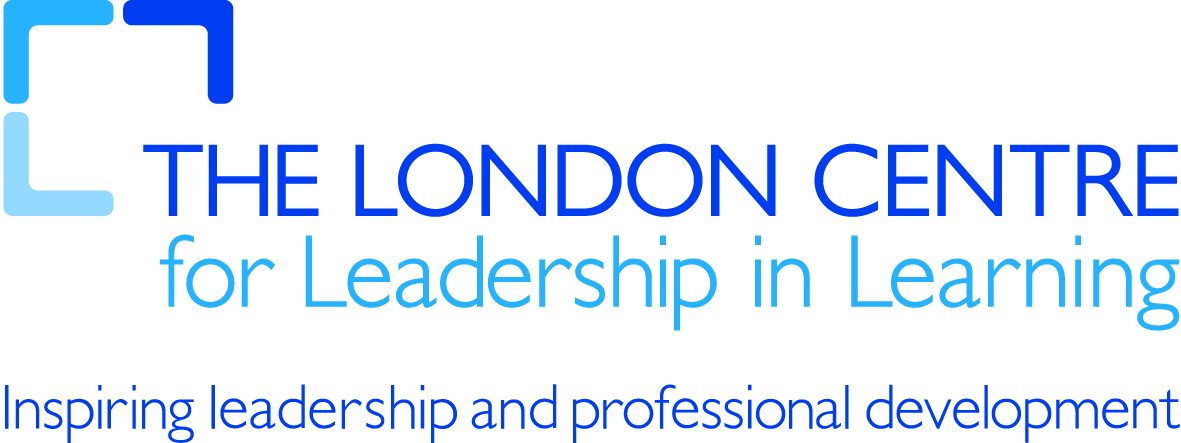 21st century tools for teaching and learningBackchannelsWhat is it?Micro-blogging tool or text chat tool Synchronous / Real-time Primarily text basedIn what context?Alongside and in reaction to a spoken event, video, image, presentation, etc. Question asking / Question answering Communication forum Shared space Feedback tool Why?Engages students who otherwise may not contribute Evens the playing field for involvement  Can't be dominated by the loudest voice Allows students to ask Q’s without waiting until the end Allows teachers to answer Q’s on the fly without interrupting Gives students the chance to answer Q’s from their peers Allows teachers to see where the understanding or confusion may be happening as live events unfold Demands engagement with the material to participate Provides a record of the discussion or other interaction for reflection Some free examples to trywww.todaysmeet.comwww.neatchat.com www.chatzy.comwww.twitter.com  http://hootcourse.com/ http://micromobs.com/ 